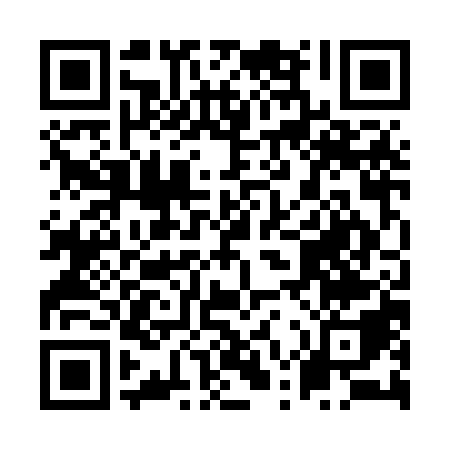 Prayer times for Cayo Santa Maria, CubaWed 1 May 2024 - Fri 31 May 2024High Latitude Method: NonePrayer Calculation Method: Muslim World LeagueAsar Calculation Method: ShafiPrayer times provided by https://www.salahtimes.comDateDayFajrSunriseDhuhrAsrMaghribIsha1Wed5:236:431:134:377:438:582Thu5:226:421:134:367:448:593Fri5:226:421:134:367:449:004Sat5:216:411:134:367:459:005Sun5:206:411:134:357:459:016Mon5:196:401:134:357:459:027Tue5:186:391:134:357:469:028Wed5:186:391:124:347:469:039Thu5:176:381:124:347:479:0310Fri5:166:381:124:347:479:0411Sat5:156:371:124:347:489:0512Sun5:156:371:124:337:489:0513Mon5:146:361:124:337:499:0614Tue5:136:361:124:337:499:0715Wed5:136:351:124:337:509:0716Thu5:126:351:124:337:509:0817Fri5:126:351:124:327:519:0818Sat5:116:341:124:327:519:0919Sun5:116:341:134:327:519:1020Mon5:106:331:134:327:529:1021Tue5:106:331:134:327:529:1122Wed5:096:331:134:317:539:1223Thu5:096:331:134:317:539:1224Fri5:086:321:134:317:549:1325Sat5:086:321:134:317:549:1326Sun5:076:321:134:317:559:1427Mon5:076:321:134:317:559:1528Tue5:076:311:134:317:569:1529Wed5:066:311:144:317:569:1630Thu5:066:311:144:317:569:1631Fri5:066:311:144:317:579:17